проектПРЕДСЕДАТЕЛЬ СОВЕТА   ДЕПУТАТОВМУНИЦИПАЛЬНОГО ОБРАЗОВАНИЯ «ВОТКИНСКИЙ РАЙОН»«ВОТКА ЁРОС»МУНИЦИПАЛ КЫЛДЫТЭТЫСЬ ДЕПУТАТЪЁСЛЭН КЕНЕШСЫЛЭН ТÖРОЕЗРАСПОРЯЖЕНИЕ«28» октября 2019  года                                                                       №130г. ВоткинскОб утверждении Перечня должностей, при замещениикоторых установлен запрет отдельным категориям лиц, открыватьи иметь счета (вклады), хранить наличные денежные средстваи ценности в иностранных банках, расположенных за пределамиРоссийской Федерации, владеть и (или) пользоваться иностраннымифинансовыми инструментамиВ соответствии с Федеральными законами от 25.12.2008г. № 273-ФЗ «О противодействии коррупции, от 07.05.2013г. № 79-ФЗ «О запрете отдельным категориям лиц открывать и иметь счета (вклады), хранить наличные денежные средства и ценности в иностранных банках, расположенных за пределами территории Российской Федерации, владеть и (или) пользоваться иностранными финансовыми инструментами 1.Утвердить перечень должностей, при замещении которых установлен запрет отдельным категориям лиц, открывать и иметь счета (вклады), хранить наличные денежные средства и ценности в иностранных банках, расположенных за пределами Российской Федерации, владеть и (или) пользоваться иностранными финансовыми инструментами:- Глава муниципального образования «Воткинский район»;- депутат Совета депутатов муниципального образования «Воткинский район», осуществляющий свои полномочия на постоянной основе; - депутаты, замещающие должности в Совете депутатов муниципального образования «Воткинский район».2.Настоящее распоряжение вступает в силу с момента его принятияПредседатель Совета депутатовмуниципального образования«Воткинский район»                                                                             М.А Назаров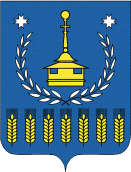 